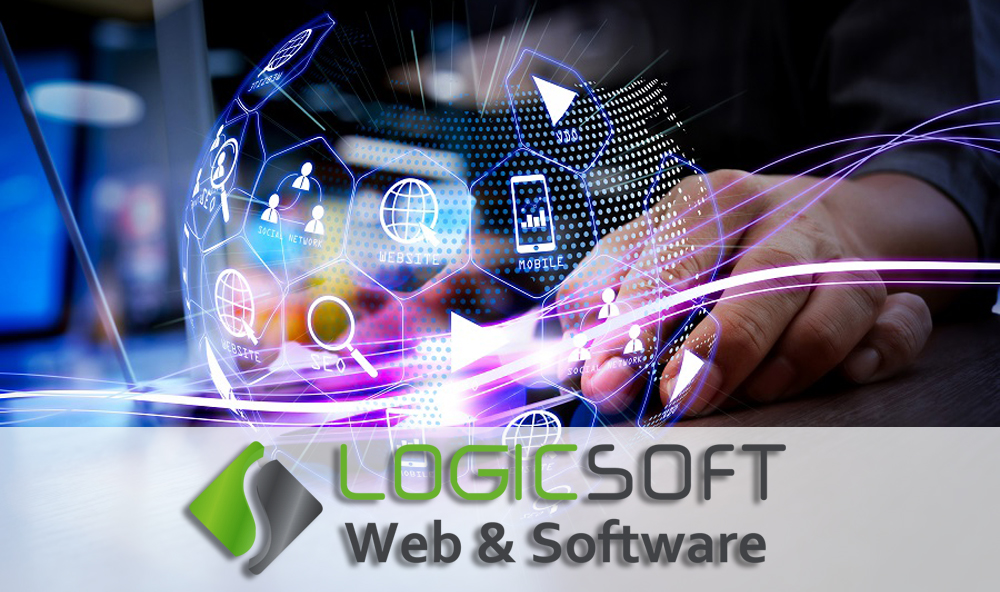 Θέλεις να κάνεις την πρακτική σου δίπλα σε έμπειρους επαγγελματίες?   Η εταιρία Πληροφορικής Logicsoft δραστηριοποιείται στο χώρο της παροχής υπηρεσιών διαδικτύου από το 2009. Στεγάζεται σε ιδιόκτητες εγκαταστάσεις στο Νέο Ηράκλειο Αττικής και απασχολεί ομάδα έμπειρων επαγγελματιών & επιστημόνων.
Παρέχει υψηλού επιπέδου υπηρεσίες :
-ανάπτυξης ιστοσελίδων & ηλεκτρονικών καταστημάτων
-digital marketing & social media marketing
-ανάπτυξης web εφαρμογών
-ανάπτυξης software
Οι ασκούμενοι έχουν την ευκαιρία να αποκτήσουν πολύτιμη εμπειρία δίπλα σε ιδιαίτερα έμπειρους συνεργάτες μας , έρχονται καθημερινά σε επαφή με ποίκιλλα projects πραγματικών πελατών με αποτέλεσμα σε πολύ σύντομο διάστημα να αποκτούν νέες δεξιότητες και επιπλέον γνώσεις, βάζοντας ισχυρές βάσεις για την επαγγελματική τους εξέλιξη.  ΕΙΔΙΚΟΤΗΤΑ: MARKETING/ΟΙΚΟΝΟΜΙΚΑ/ΔΙΟΙΚΗΣΗ 
  Θέση: Βοηθός εμπορικού τμήματος Η εταιρία πληροφορικής Logicsoft αναζητά σπουδαστή πληροφορικής τελειόφοιτο ΙΕΚ ( δημόσιο ή ιδιωτικό) για πρακτική άσκηση στο Εμπορικό τμήμα με καθήκοντα την ενημέρωση του εμπορικού προγράμματος, την ενημέρωση πελατών για λήξεις υπηρεσιών, την εξυπηρέτηση πελατων. Απαραίτητα προσόντα : γνώση εμπορικών προγραμματων, marketingΠαρακαλούμε οι ενδιαφερόμενοι να αποστείλουν το βιογραφικό τους με πλήρη στοιχεία διεύθυνσης και επικοινωνίας στο info@logicsoft.gr. 